Publicado en Madrid el 07/06/2019 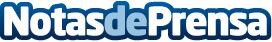 Rosa Diver pone su sabiduría al servicio del lector en: "Sí, es posible rejuvenecer sin cirugía estética"Los cuarenta y cinco años de experiencia profesional que tiene Rosa Diver Irasuzte en el marco de la estética y la nutrición ayudan a encontrar el camino para ganar un bienestar íntegroDatos de contacto:Editorial TregolamNota de prensa publicada en: https://www.notasdeprensa.es/rosa-diver-pone-su-sabiduria-al-servicio-del Categorias: Medicina Nutrición Gastronomía Medicina alternativa http://www.notasdeprensa.es